Using the Quadratic FormulaThe roots of a quadratic equation in the form of ax2 + bx + c = 0 can be found using the quadratic formula.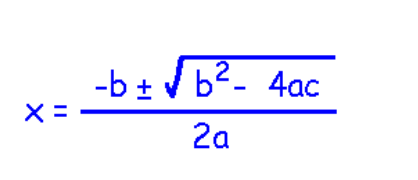 This formula produces 2 answers, which represent the 2 roots or zeros that a parabola would have.  This formula will work on any quadratic expression, as long as it is in the expanded or standard form.Sometimes, this formula will result in a negative number under the √ sign.  When this happens, the calculation cannot be completed using ordinary numbers (called real numbers) but instead uses imaginary numbers.  Imaginary numbers are a part of a larger set of numbers known as complex numbers, which are used in advanced mathematics.In the quadratic formula, the value of b2 - 4ac determines the number and type of roots a quadratic equation has. This expression is called the discriminant.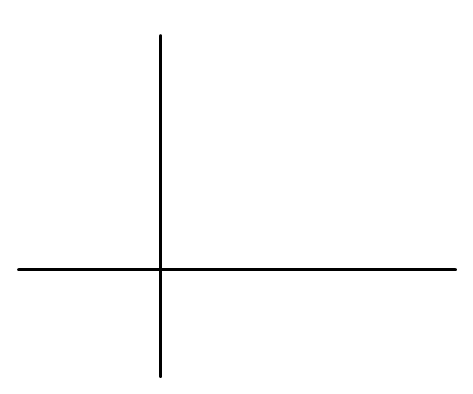 	⇒If b2 -4ac > 0, then it has 2 real roots	⇒If b2 -4ac = 0, then it has 1 real root	⇒If b2 -4ac < 0, then it has no real rootsYou can also solve equations that have an x2 if it is the only instance of a variable in the expression by isolating it and taking the square root.Example - Solve 2x2 + 5 = 167Isolate the x2 then take the square root.  Remember that there are always two answers to the square root, the + and -.Example - Solve x2 = 16Solve the equation using the quadratic formula. 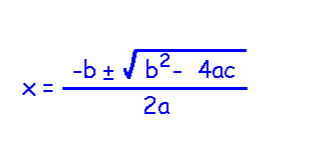 6x2 - x - 15 = 0a = b = c = A digital sensor records the height of a baseball after it is hit into the air. Quadratic regression in the data gives the quadratic relation y = -4.9x2 + 20.58x + 0.491How long is the ball in the air?The ball hits the ground when its height is zero. Let y = 0a = b = c = The roots are:Notice that one of the zeros is a negative, as it is an extrapolated value. The ball is actually in the air when it is hit, as is shown when x = 0.Determine how many roots each equation has.-5x2 + 8x - 10 = 0		[Evaluate b2 - 4ac (the discriminant)]y = 2(x - 7)2 - 12Think of it logically, then prove using the discriminant. Homework - Page 403 # 2odd, 4odd, 5, 6odd, 11, 12, 14